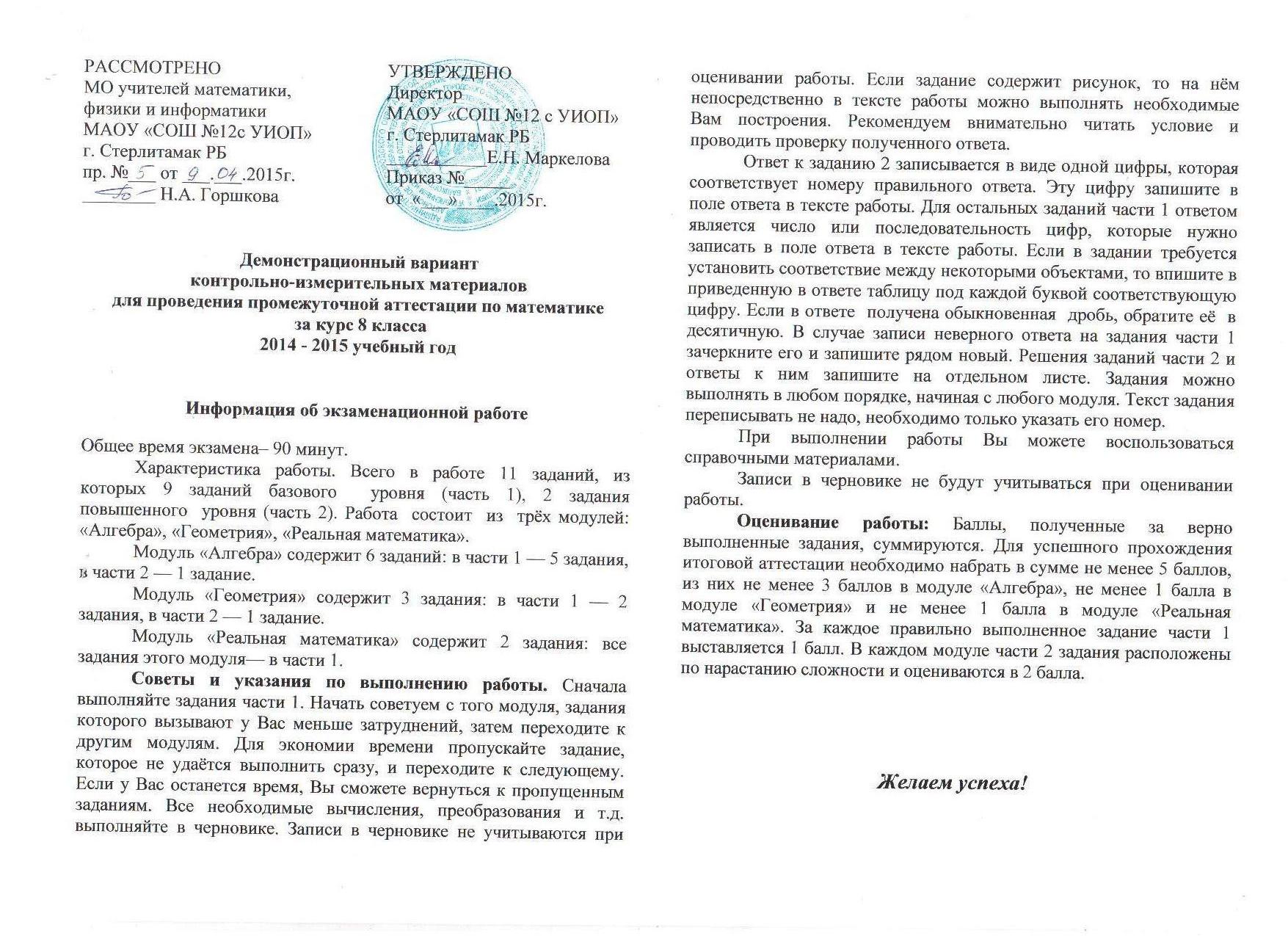 Демонстрационный вариант контрольно-измерительных материалов для проведения промежуточной аттестации по математике  за курс 8 класса 2014 - 2015 учебный годИнформация об экзаменационной работеОбщее время экзамена– 90 минут. Характеристика работы. Всего в работе 11 заданий, из которых 9 заданий базового  уровня (часть 1), 2 задания  повышенного  уровня (часть 2). Работа  состоит  из  трёх модулей: «Алгебра», «Геометрия», «Реальная математика». Модуль «Алгебра» содержит 6 заданий: в части 1 — 5 задания, в части 2 — 1 задание.Модуль «Геометрия» содержит 3 задания: в части 1 — 2 задания, в части 2 — 1 задание.Модуль «Реальная математика» содержит 2 задания: все задания этого модуля— в части 1.Советы и указания по выполнению работы. Сначала выполняйте задания части 1. Начать советуем с того модуля, задания которого вызывают у Вас меньше затруднений, затем переходите к другим модулям. Для экономии времени пропускайте задание, которое не удаётся выполнить сразу, и переходите к следующему. Если у Вас останется время, Вы сможете вернуться к пропущенным заданиям. Все необходимые вычисления, преобразования и т.д. выполняйте в черновике. Записи в черновике не учитываются при оценивании работы. Если задание содержит рисунок, то на нём непосредственно в тексте работы можно выполнять необходимые Вам построения. Рекомендуем внимательно читать условие и проводить проверку полученного ответа. Ответ к заданию 2 записывается в виде одной цифры, которая соответствует номеру правильного ответа. Эту цифру запишите в поле ответа в тексте работы. Для остальных заданий части 1 ответом является число или последовательность цифр, которые нужно записать в поле ответа в тексте работы. Если в задании требуется установить соответствие между некоторыми объектами, то впишите в приведенную в ответе таблицу под каждой буквой соответствующую цифру. Если в ответе  получена обыкновенная  дробь, обратите её  в десятичную. В случае записи неверного ответа на задания части 1 зачеркните его и запишите рядом новый. Решения заданий части 2 и ответы к ним запишите на отдельном листе. Задания можно выполнять в любом порядке, начиная с любого модуля. Текст задания переписывать не надо, необходимо только указать его номер. При выполнении работы Вы можете воспользоваться справочными материалами. Записи в черновике не будут учитываться при оценивании работы.Оценивание работы: Баллы, полученные за верно выполненные задания, суммируются. Для успешного прохождения итоговой аттестации необходимо набрать в сумме не менее 5 баллов, из них не менее 3 баллов в модуле «Алгебра», не менее 1 балла в модуле «Геометрия» и не менее 1 балла в модуле «Реальная математика». За каждое правильно выполненное задание части 1 выставляется 1 балл. В каждом модуле части 2 задания расположены по нарастанию сложности и оцениваются в 2 балла.Желаем успеха!Часть 1Модуль «Алгебра»Найдите значение выражения Ответ: ______________.На координатной прямой отмечено число . Какое из утверждений относительно этого числа является верным?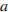 В ответе укажите номер правильного варианта.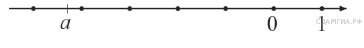 1) ;	2) ;	3) ;	4) .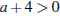 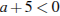 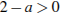 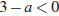 Ответ: _______________.Установите соответствие между графиками функций и функциями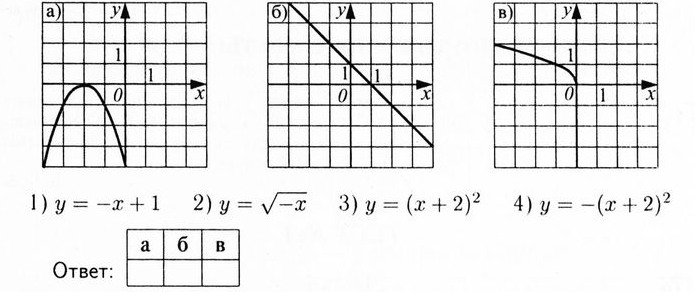 Найдите корни уравнения 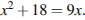 Если корней несколько, запишите их через точку с запятой в порядке возрастания.Ответ: _______________.Упростите выражение 
 и найдите его значение при  .Ответ: ____________________.Модуль «Геометрия»Диагонали ромба равны 14 см и 48 см. Найдите  сторону ромба.Ответ: ____________________.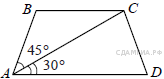 Найдите больший угол равнобедреннойтрапеции ABCD, если диагональ AC образует с основанием AD и боковой стороной AB углы, равные 30° и 45° соответственно.Ответ: ________________.Модуль «Реальная математика»На диаграмме показано количество SMS, присланных слушателями за каждый час четырёхчасового эфира программы по заявкам на радио. Определите, на сколько больше сообщений было прислано за последние два часа программы по сравнению с первыми двумя часами этой программы. 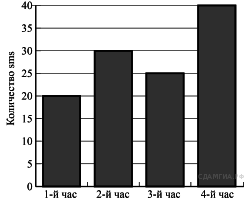 Ответ: _________________.Выразите из формулы F = 1,8C + 32 переменную С, если F = 254,3.Ответ: ____________.Часть 2Модуль «Алгебра»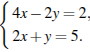 Решите систему уравнений    Ответ: ______________. Модуль «Геометрия» Периметр равнобедренного треугольника равен 16, а боковая сторона — 5. Найдите площадь треугольника.Ответ: _____________.Ответы к заданиям Части 1Критерии оценивания заданий с развернутым ответом10. Решите систему уравнений 	Решение.1 способ. Метод алгебраического сложения.2 способ. Метод подстановки.Ответ: (1,5;2).Периметр равнобедренного треугольника равен 16, а боковая сторона равна 5. Найдите площадь треугольника.Решение.1.  16 - 52 = 6  – основание АС2.  6:2 = 3  – половина основания, то есть АН или НС.3.  ВН – медиана равнобедренного треугольника. Так как медиана равнобедренного треугольника, проведенная к основанию, является биссектрисой и высотой, то ВН – это высота АВС, ВН  АС. Поэтому АВН – прямоугольный. По теореме Пифагора:BH2 = AB2 – AH2BH2 = 25 – 9 = 16ВН = 4- высота 			ВН=4  – высота АВС.,   Ответ: Площадь треугольника равна 12.Кодификатор элементов содержания для проведения промежуточной аттестации по МАТЕМАТИКЕ за курс 8 классаКодификатор элементов содержания для проведения промежуточной аттестации по МАТЕМАТИКЕ за курс 8 класса является одним из документов, определяющих структуру и содержание контрольно-измерительных материалов. Кодификатор является систематизированным перечнем требований к уровню подготовки обучающихся и проверяемых элементов содержания, в котором каждому объекту соответствует определенный код.Кодификатор элементов содержания по математике составлен на основе Обязательного минимума содержания основных образовательных программ и Требований к уровню подготовки обучающихся.В первом столбце таблицы указаны коды разделов и тем. Во втором столбце указан код элемента содержания, для которого создаются проверочные задания.Шкала оцениванияМаксимальное количество баллов, которое может получить экзаменуемый за выполнение всей экзаменационной работы – 13 баллов. Из них – за модуль «Алгебра» – 7 баллов, за модуль «Геометрия» – 4 балла, за модуль «Реальная математика» – 2 балла. Рекомендуемый минимальный результат выполнения экзаменационной работы, свидетельствующий об освоении федерального компонента образовательного стандарта в предметной области «Математика» – 5 баллов, набранных в сумме за выполнение заданий всех трёх модулей, при условии, что из них не менее 3 баллов по модулю «Алгебра», не менее 1 балла по модулю «Геометрия» и не менее 1 балла по модулю «Реальная математика». Преодоление этого минимального результата даёт обучающемуся право на получение, в соответствии с учебным планом образовательного учреждения, итоговой отметки по математике или по алгебре и геометрии. Разработаны рекомендованные шкалы пересчёта первичного балла в экзаменационную отметку по пятибалльной шкале: суммарного балла за выполнение работы в целом – в экзаменационную отметку по математике (табл. 1).Таким образом, суммарный балл, полученный обучающимся по результатам экзамена, является объективным и независимым показателем уровня его подготовки. Результаты экзамена могут быть использованы при приёме учащихся в профильные классы средней школы. Таблица 1РАССМОТРЕНО МО учителей математики, физики и информатикиМАОУ «СОШ №12с УИОП» г. Стерлитамак РБпр. №___ от ___.___.2015г.________ Н.А. ГоршковаУТВЕРЖДЕНОДиректор МАОУ «СОШ №12 с УИОП» г. Стерлитамак РБ___________Е.Н. МаркеловаПриказ №_____ от  «___»____.2015г.При выполнении заданий 10-11 используйте отдельный лист. Сначала укажите номер задания, а затем запишите его решение и ответ. Пишите четко и разборчиво.№ заданияответ11,0823341243; 65262571058159123,5Критерии оценивания выполнения заданияБаллы Преобразования выполнены верно, получен верный ответ2Решение доведено до конца, но допущена ошибка или описка вычислительного характера, с ее учетом дальнейшие шаги выполнены верно1Другие случаи, не соответствующие указанным критериям0Максимальный балл2Критерии оценивания выполнения заданияБаллы Ход решения верный, все его шаги выполнены правильно, получен верный ответ2Ход решения верный, все его шаги выполнены правильно, но даны неполные объяснения или допущена вычислительная ошибка1Другие случаи, не соответствующие указанным критериям0Максимальный балл2Код разделаКод контроли-руемого элементаЭлементы содержания, проверяемые заданиями экзаменационной работы1Числа и вычисления1.1Натуральные числа1.1.1Арифметические действия над натуральными числами1.1.2Степень с натуральным показателем1.2Дроби1.2.1Обыкновенная дробь. Сравнение дробей1.2.2Арифметические действия с обыкновенными дробями1.2.3Десятичная дробь, сравнение десятичных дробей1.2.4Арифметические действия с десятичными дробями1.2.5Представление десятичной дроби в виде обыкновенной и обыкновенной в виде десятичной1.3Рациональные числа1.3.1Целые числа1.3.2Сравнение рациональных чисел1.3.4Арифметические действия с рациональными числами1.3.5Степень с рациональным показателем1.3.5Числовые выражения, порядок действий в них, использование скобок1.4Действительные числа1.4.1Квадратный корень из чисел1.4.2Сравнение действительных чисел1.5Измерения, приближения, оценки1.5.1Единицы измерения длины, площади, объема, времени, скорости1.5.2Представление зависимости между величинами в виде формул2Алгебраические выраженияБуквенные выражения (выражения с переменными)2.1.1Буквенные выражения. Числовое значение буквенного выражения2.1.2Подстановка выражений вместо переменных2.1.3Преобразование выражений2.1.4Формулы сокращенного умножения2.1.5Разложение многочлена на множители2.1.6Алгебраическая дробь. Сокращение дробей2.1.7Действия с алгебраическими дробями2.1.8Рациональные выражения и их преобразования3Уравнения и неравенстваУравнения3.1.1Квадратное уравнение. Формулы корней квадратного уравнения3.1.2Система уравнений; решение системы3.1.3Система двух линейных уравнений с двумя переменными; решение подстановкой и алгебраическим сложением3.2Неравенства3.2.1Числовые неравенства и их свойства3.2.2Неравенство с одной переменной, решение неравенств3.2.3Линейные неравенства с одной переменной4Функции4.1.1График функции4.1.2Функция, описывающая прямую пропорциональность, ее график4.1.3Линейная функция, ее график, геометрический смысл ее коэффициентов4.1.4Функция, описывающая обратно пропорциональную зависимость, е график4.1.5Квадратичная функция, ее график. Парабола.4.1.6График функции 4.1.7График функции 5Координаты на прямой5.1.1Изображение чисел точками координатной прямой6Геометрия6.1Треугольник6.1.1.Начальные понятия геометрии6.1.2Угол. Виды углов. Биссектриса угла и ее свойства6.1.3Прямая. Параллельность и перпендикулярность прямых6.1.4Высота, медиана, биссектриса треугольника6.1.5Равнобедренный и равносторонний треугольники. Свойства равнобедренного треугольника6.1.6Прямоугольный треугольник. Теорема Пифагора6.1.7Сумма углов треугольника6.2Многоугольники6.2.1Параллелограмм, его свойства и признаки6.2.2Прямоугольник, квадрат, ромб, их свойства и признаки6.2.3Трапеция, равнобедренная трапеция6.3Измерение геометрических величин6.3.1Длина отрезка. Периметр6.3.2Градусная мера угла6.3.3Площадь, ее свойства. Площадь прямоугольника6.3.4Площадь параллелограмма6.3.5Площадь трапеции6.3.6Площадь треугольника7Статистика7.1.1Представление данных в виде таблиц, диаграмм, графиковШкала пересчета суммарного балла за выполнение экзаменационной работы в целом в отметку по математикеШкала пересчета суммарного балла за выполнение экзаменационной работы в целом в отметку по математикеШкала пересчета суммарного балла за выполнение экзаменационной работы в целом в отметку по математикеШкала пересчета суммарного балла за выполнение экзаменационной работы в целом в отметку по математикеШкала пересчета суммарного балла за выполнение экзаменационной работы в целом в отметку по математикеОтметка по пятибалльной шкале «2» «3» «4» «5» Суммарный балл за работу0 - 56-89-1112-13